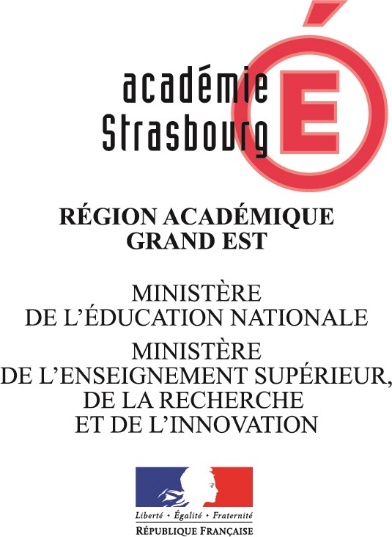 Nom du Professeur : 	Nombre d’absences : 	Appréciation littérale de l’enseignant : SignaturesLe professeur					Le directeur					Les parentsNOM : Prénom : Classe : Langue : Connaissances et compétences associéesConnaissances et compétences associéesPositionnementObjectifs d’apprentissagePositionnementObjectifs d’apprentissagePositionnementObjectifs d’apprentissagePositionnementObjectifs d’apprentissagePositionnementObjectifs d’apprentissageConnaissances et compétences associéesConnaissances et compétences associéesNon abordésNon Non atteintsPartiellement atteintsAtteintsDépassésComprendre l’oral Écouter et comprendreComprendre les consignes utilisées en classe. Comprendre l’oral Écouter et comprendreSuivre des instructions courtes et simples.Comprendre l’oral Écouter et comprendreComprendre des mots familiers et des expressions courantes.Comprendre l’oral Écouter et comprendreSuivre le fil d’une histoire simple.Comprendre l’oral Écouter et comprendre -       Identifier le sujet d’un message oral de courte durée.Comprendre l’oral Écouter et comprendreComprendre et extraire l’information essentielle d’un message de courte durée.S’exprimer oralement en continuParler en continuReproduire un modèle oral (répéter, réciter). S’exprimer oralement en continuParler en continu-       Lire à haute voix et de manière expressive un texte bref.S’exprimer oralement en continuParler en continuUtiliser des expressions courtes ou phrases proches des modèles rencontrés lors des apprentissages pour se décrire.S’exprimer oralement en continuParler en continuSe présenter oralement et présenter les autres.S’exprimer oralement en continuParler en continuDécrire son environnement quotidien, des personnes et / ou des activités culturellement connotées.S’exprimer oralement en continuParler en continuRaconter une histoire courte à partir d’images ou de modèles déjà rencontrés.S’exprimer oralement en continuParler en continuFaire une brève annonce (date, anniversaire, invitation…) en situant l’événement dans le temps et l’espace.Prendre part à une conversationRéagir et dialoguer Établir un contact social (saluer, se présenter, présenter quelqu’un…).Prendre part à une conversationRéagir et dialoguer Demander à quelqu’un de ses nouvelles et réagir en utilisant des formules de politesse.Prendre part à une conversationRéagir et dialoguer Dialoguer pour échanger / obtenir des renseignements (itinéraire, horaire, prix…).Prendre part à une conversationRéagir et dialoguer Répondre à des questions sur des sujets familiers. Prendre part à une conversationRéagir et dialoguer Dialoguer sur des sujets familiers (école, loisirs, maison).Prendre part à une conversationRéagir et dialoguer Réagir à des propositions, dans des situations de la vie courante (remercier, féliciter, présenter des excuses, accepter, refuser). Prendre part à une conversationRéagir et dialoguer Formuler des souhaits basiques.Prendre part à une conversationRéagir et dialoguer Épeler des mots et des noms familiers.Lire et comprendreComprendre des textes courts et simples (consignes, correspondance, poésie, recette, texte informatif, texte de fiction…) accompagnés d’un document visuel, en s’appuyant sur des éléments connus.ÉcrireCopier des mots isolés et des textes courts.ÉcrireÉcrire sous la dictée des expressions connues.ÉcrireRenseigner un questionnaire.ÉcrireProduire de manière autonome quelques phrases sur soi-même, les autres, des personnages réels ou imaginaires.ÉcrireDécrire des objets, des lieux.ÉcrireRaconter succinctement des expériences vécues ou imaginées. ÉcrireRédiger un courrier court et simple, en référence à des modèles (message électronique, carte postale, lettre).Evaluation de fin de cycle 2A renseigner à la fin du CE2Evaluation de fin de cycle 2A renseigner à la fin du CE2Appréciation des niveaux de maîtrise :niveau 1 : Maîtrise insuffisanteniveau 2 : Maîtrise fragileniveau 3 : Maîtrise satisfaisante niveau 4 : Très bonne maîtriseEvaluation de fin de CM2Evaluation de fin de CM2Comprendre l'oralAppréciation des niveaux de maîtrise :niveau 1 : Maîtrise insuffisanteniveau 2 : Maîtrise fragileniveau 3 : Maîtrise satisfaisante niveau 4 : Très bonne maîtriseComprendre l'oralPrendre part à une conversationAppréciation des niveaux de maîtrise :niveau 1 : Maîtrise insuffisanteniveau 2 : Maîtrise fragileniveau 3 : Maîtrise satisfaisante niveau 4 : Très bonne maîtrisePrendre part à une conversationS'exprimer oralement en continuAppréciation des niveaux de maîtrise :niveau 1 : Maîtrise insuffisanteniveau 2 : Maîtrise fragileniveau 3 : Maîtrise satisfaisante niveau 4 : Très bonne maîtriseS'exprimer oralement en continuConnaitre des éléments culturelsAppréciation des niveaux de maîtrise :niveau 1 : Maîtrise insuffisanteniveau 2 : Maîtrise fragileniveau 3 : Maîtrise satisfaisante niveau 4 : Très bonne maîtriseLire et comprendreAppréciation des niveaux de maîtrise :niveau 1 : Maîtrise insuffisanteniveau 2 : Maîtrise fragileniveau 3 : Maîtrise satisfaisante niveau 4 : Très bonne maîtriseEcrireAppréciation des niveaux de maîtrise :niveau 1 : Maîtrise insuffisanteniveau 2 : Maîtrise fragileniveau 3 : Maîtrise satisfaisante niveau 4 : Très bonne maîtriseConnaitre des éléments culturels